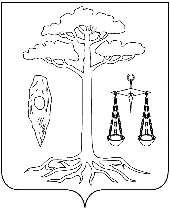 АДМИНИСТРАЦИЯТЕЙКОВСКОГО МУНИЦИПАЛЬНОГО РАЙОНАИВАНОВСКОЙ ОБЛАСТИР А С П О Р Я Ж Е Н И Еот   27.12.2023 № 362-рг. ТейковоОб утверждении плана контрольной деятельности по осуществлению внутреннего муниципального финансового контроля администрации Тейковского муниципального района на 2024 год          В соответствии с Федеральным стандартом внутреннего государственного (муниципального) контроля «Планирование проверок, ревизий и обследований», утвержденным постановлением Правительства Российской Федерации от 27.02.2020 г. (в действующей редакции):          Утвердить план контрольных мероприятий по осуществлению внутреннего муниципального финансового контроля администрации Тейковского муниципального района на 2024 год, согласно приложению.Глава Тейковского муниципального района	    						В.А. Катков    Приложение                                                                                      к распоряжению администрации        Тейковского муниципального района              от 27.12.2023 № 362-рПланконтрольных мероприятий по осуществлению внутреннего муниципального финансового контроля администрации Тейковского муниципального района на 2024 года№п\пНаименование объекта финансового контроляПроверяемый периодТема контрольного мероприятияПериод начала проведения контрольного мероприятия1Муниципальное казенное учреждение дополнительного образования Тейковского муниципального района "Детско-юношеская спортивная школа"Январь 2023г. – декабрь 2023г.Проверка целевого использования бюджетных средств при исполнении сметы расходовФевраль 2024г.2Муниципальное бюджетное общеобразовательное учреждение Тейковского муниципального района "Новогоряновская СОШ"Январь 2023г. – декабрь 2023г. Проверка финансово-хозяйственной деятельности, проверка достоверности отчетов о реализации муниципальных программ, отчетов об исполнении муниципальных заданийАпрель 2024г.3Муниципальное казенное учреждение «Централизованная бухгалтерия отдела образования администрации Тейковского муниципального района»Январь 2023г. – март 2024г.Проверка целевого использования бюджетных средств при исполнении сметы расходовИюнь 2024г.4Муниципальное казенное учреждение дополнительного образования Тейковского муниципального района «Новогоряновская детская школа искусств»Январь 2023г. – март 2024г.Проверка целевого использования бюджетных средств при исполнении сметы расходовСентябрь 2024г.5Муниципальное казенное общеобразовательное учреждение Тейковского муниципального района "Морозовская СОШ"Январь 2023г. – июнь 2024г.Проверка целевого использования бюджетных средств при исполнении сметы расходовОктябрь 2024г.6Муниципальное казенное дошкольное образовательное учреждение детский сад №1 п. НерльЯнварь 2023г. – июнь 2024г.Проверка целевого использования бюджетных средств при исполнении сметы расходов, проверки соблюдения законодательства РФ и иных нормативных правовых актов о контрактной системе в сфере закупок товаров, работ, услуг для обеспечения муниципальных нуждНоябрь 2024г.